PLEASE NOTE: ATTACHED ELA SCREEN SHOTS WILL BE UPDATEDTO REFLECT RECENT FORMS CHANGES ONCE APPROVED FOR USE.Add optional fields for Veteran Status, Gender, Race, and Ethnicity data. Instead of requesting that loan applicants submit Form 4506T, Tax Information Authorization, applicants will be asked to submit Form 4506C, Request for Transcript of Tax Return.  Update references to “active duty” to “active service” as required by section 877 of the National Defense Authorization Act for Fiscal Year 2020 (Pub. L. 116-92, December 20, 2019).Update the nondiscrimination certification to include gender identity and sexual orientation, in accordance with Executive Order 13988.Revise the question about receiving additional information regarding mitigation measures to opt-out rather than opt-in. SBA has revised the question “Has the business or a listed owner ever been involved in a bankruptcy or insolvency proceeding?” to “Has the business or a listed owner filed bankruptcy in the past 2 years?”  This change aligns this application with the Home Loan/Sole Proprietor Application (SBA Form 5C) and reduces the burden on the applicant and SBA.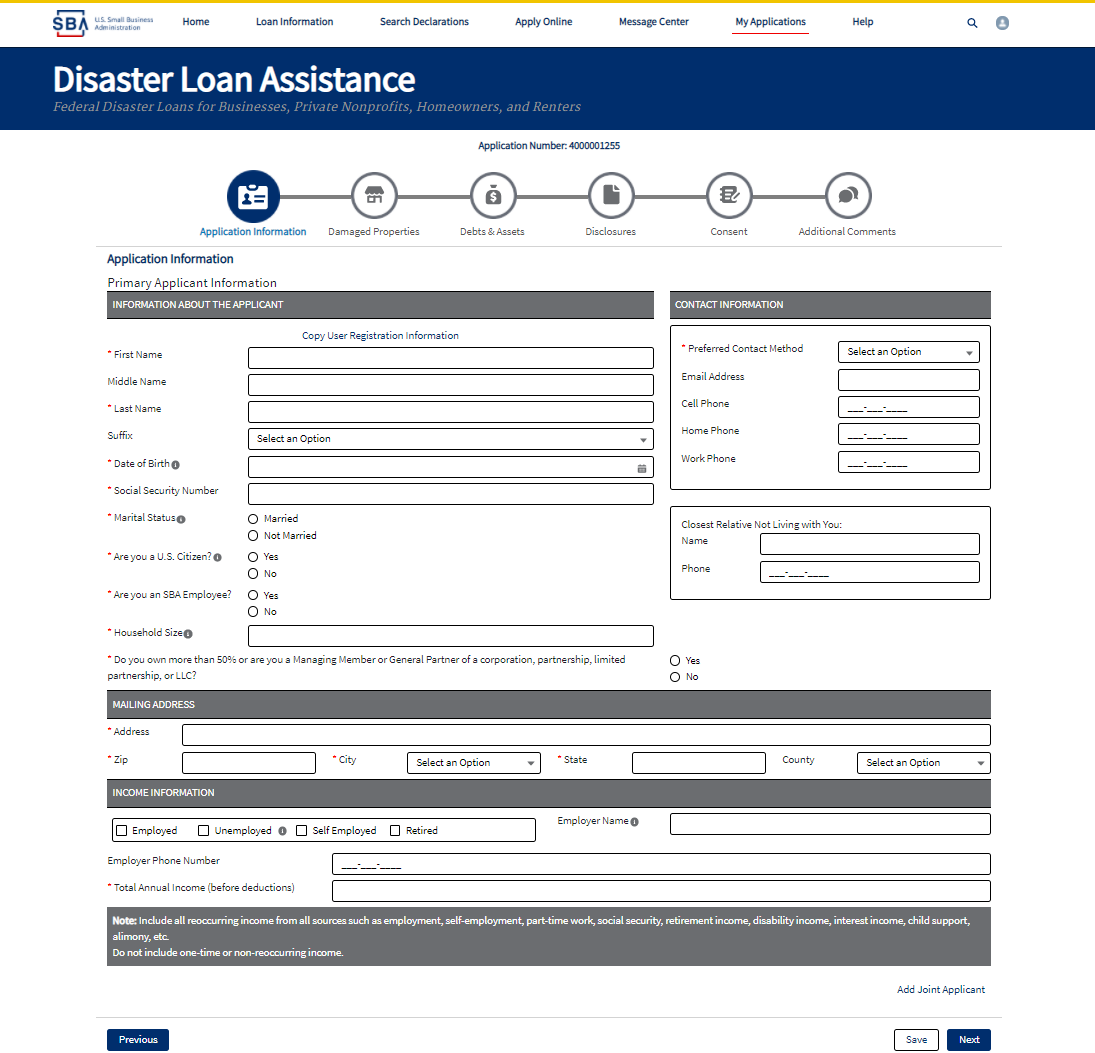 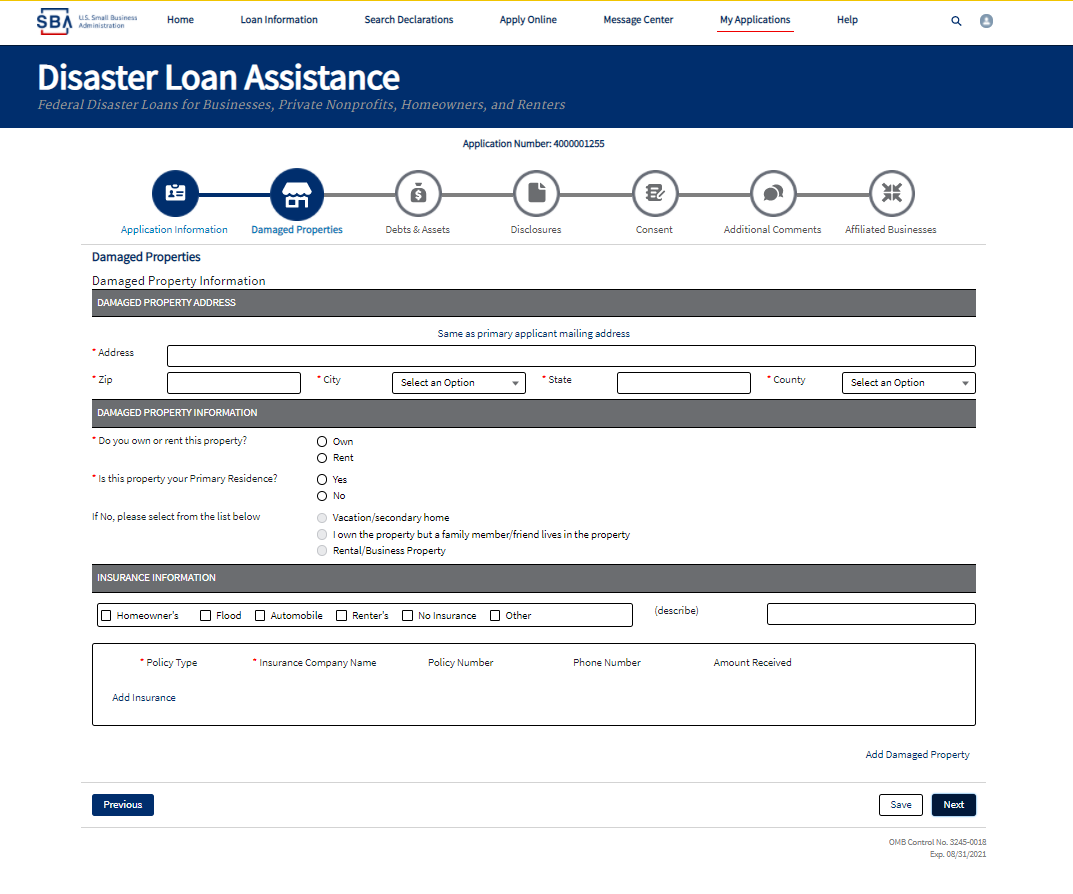 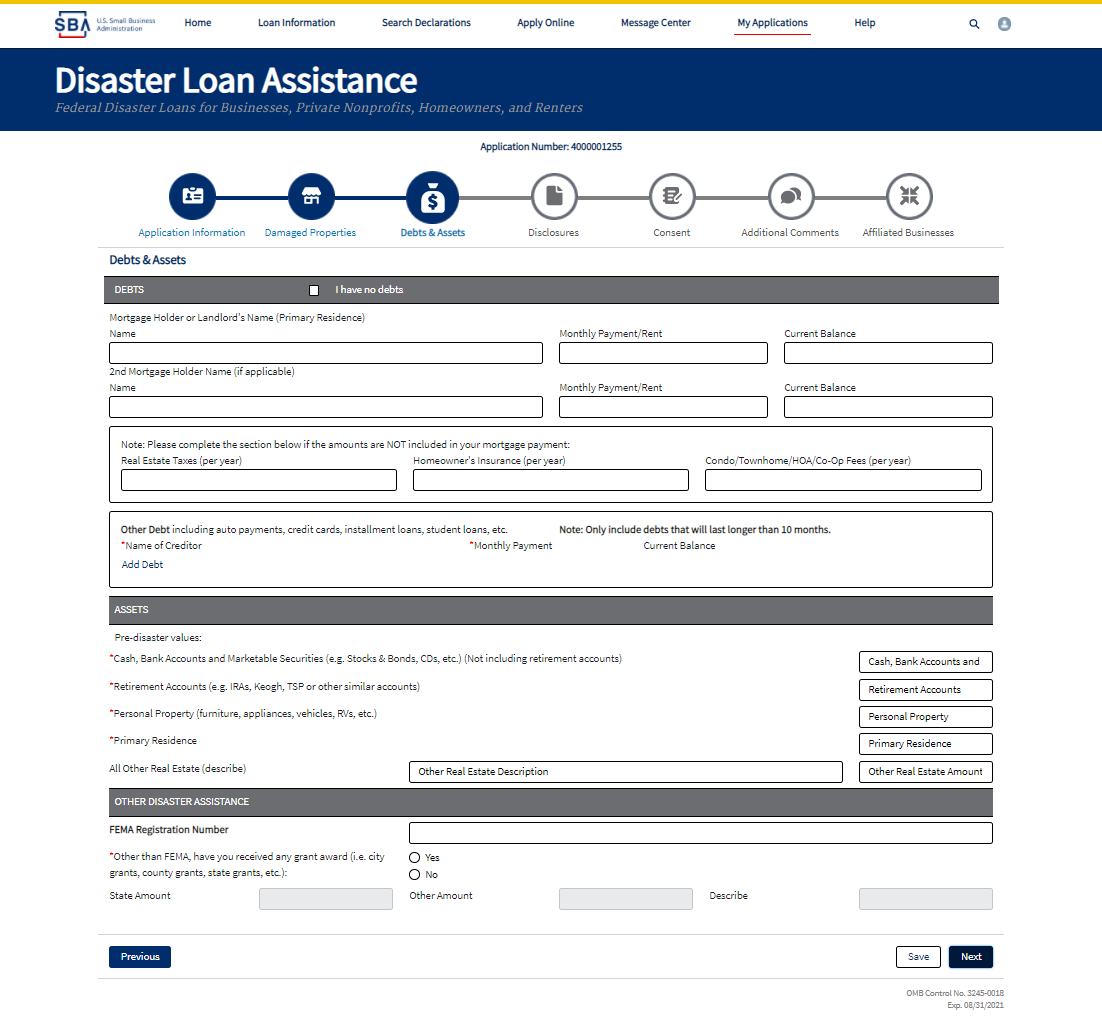 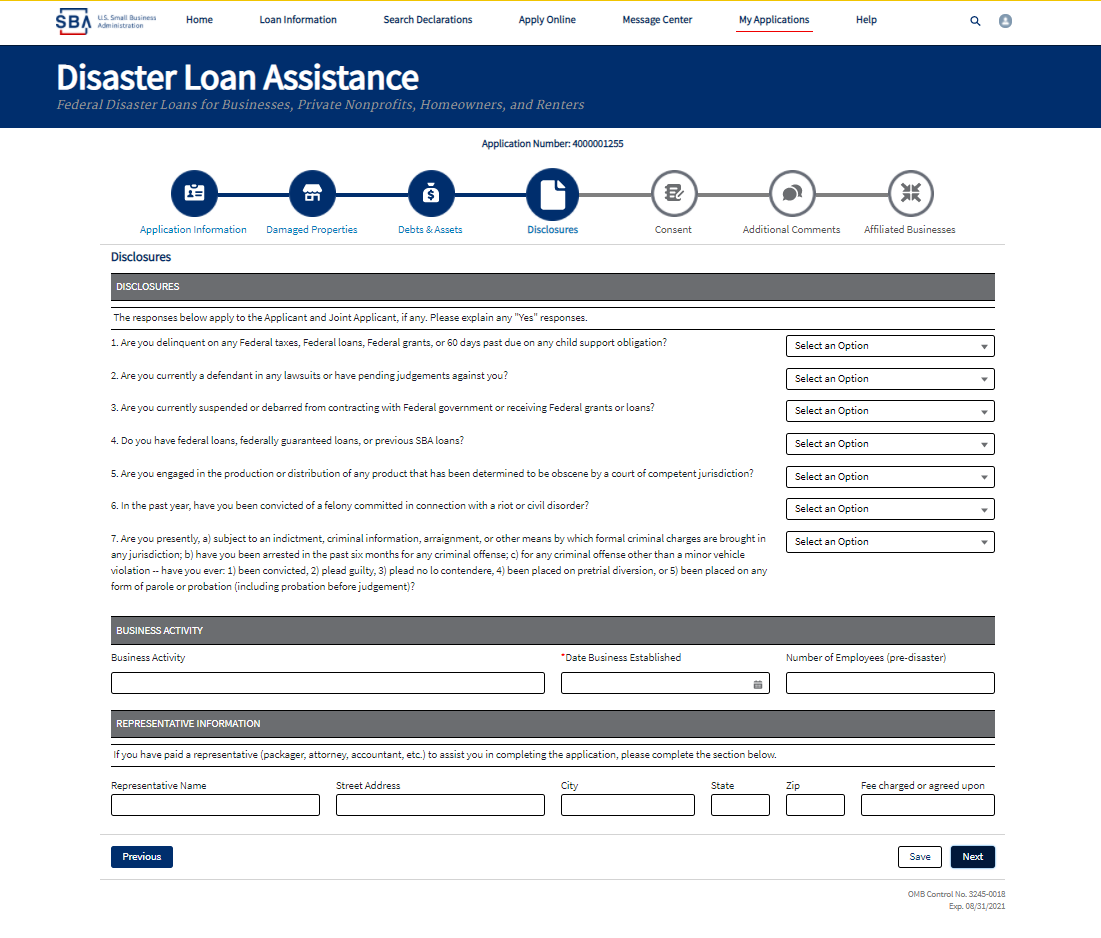 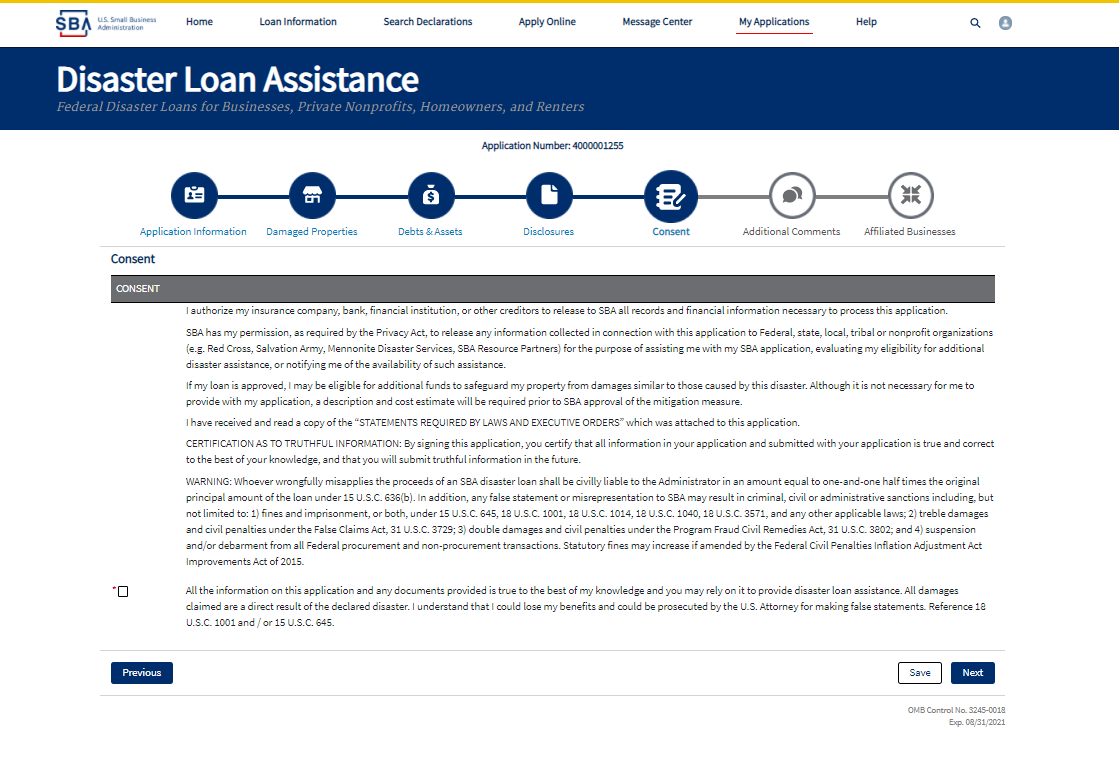 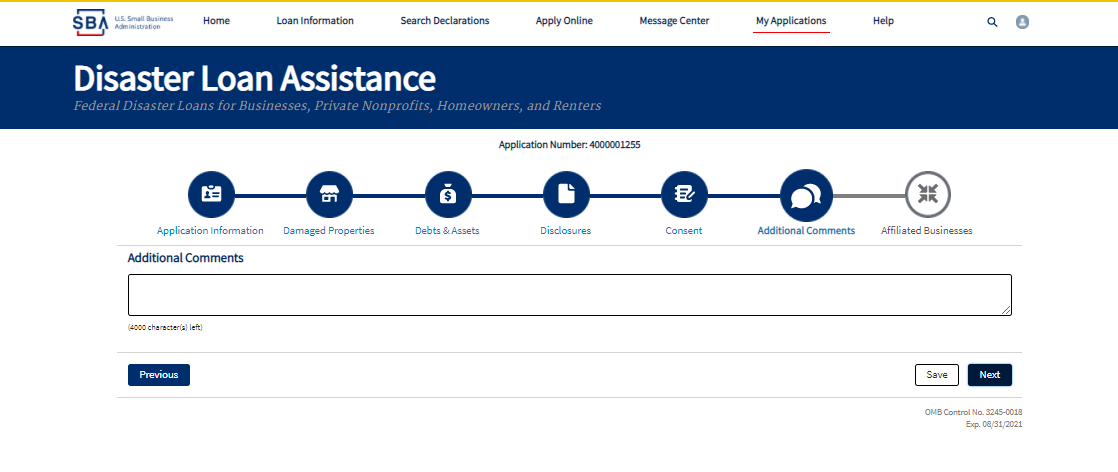 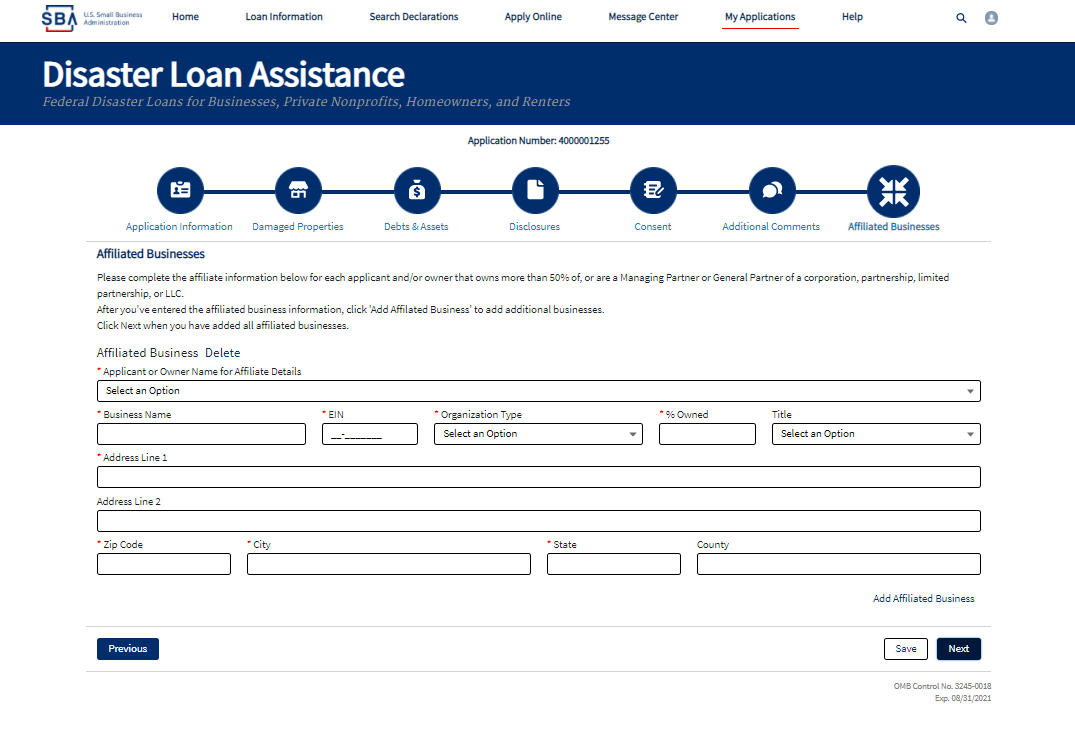 